Пансионат «Кировец» п. КабардинкаРасположение:  Пансионат «Кировец» расположен в курортном поселке Кабардинка на 2 береговой линии, на территории 7,5 га. Поселок идеально подходит для семейного отдыха и оздоровления из-за своего целебного горного воздуха, спокойной и размеренной, курортной жизни и удобной береговой линии с пологим спуском в воду. Удаленность от г. Геленджик - 15 км западнее, от ж/д вокзала г. Новороссийск - 35 кмАдрес:  Краснодарский край, г. Геленджик, пос. Кабардинка, ул. Корницкого, д. 15Путь следования: автобусом: согласно графику заездов.
поездом:  до г. Новороссийск, далее от ж/д вокзала или автовокзала 35 км рейсовым автобусом или на такси до п. Кабардинка, пансионат «Кировец»самолетом: до а/п  г. Геленджик, от аэропорта г. Геленджик автобусом до автовокзала г. Геленджик, затем рейсовым автобусом до п. Кабардинка пансионат «Кировец»Размещение:  Два 4х. этажных корпуса на 195 мест, соединены переходом. Лифта нет.1-х местные номера стандарт 20 кв.м. (односпальная кровать, душ, туалет, телевизор, холодильник, сплит-система, балкон). Доп. место: 1 (еврораскладушка). 2-х местные номера стандарт 20 кв.м. (две односпальные кровати, душ, туалет, телевизор, холодильник, сплит-система, балкон). Доп. место: 1 (еврораскладушка). 3-х местные номера стандарт 20 кв.м. (три односпальные кровати, душ, туалет, телевизор, холодильник, сплит-система, балкон). Доп. место: 1 (еврораскладушка).Wi-Fi бесплатно на территории пансионатаВодоснабжение:  холодная  и горячая вода – постоянно.Питание:  3-х разовое «шведский стол».Пляж:  в 400 м, собственный, галечный, оборудованный (лежаки, навес), водная горка.Характеристика инфраструктуры: медицинский центр, автопарковка, магазин, столовая, кафе,   спортзал, настольный теннис, зал ЛФК, футбольное поле, крытый бассейн (25*4 м, подогреваемый с морской водой, круглогодичный – за доп. плату), финская сауна в медицинском блоке (платно)Для детей:  игровая комната с воспитателем, игровая площадка, услуги воспитателя в игровой комнате бесплатно, детская анимация.Лечение: заболевания органов дыхания, опорно-двигательного аппарата.Лечебная база: спелеокамера, аппаратная физиотерапия, лечебный массаж, терренкур, бальнеотерапия, подводный душ-массаж, ингаляционная терапия.Платные услуги: лечение, бассейн, спортзал, прачечная. Цены указаны с человека в рублях за заезд 10дн/9н на море, без учета проезда.Лето 2018.Депозит при заезде с детьми 3000/номер/за заезд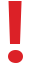 Дети:  принимаются с 4х. лет, скидки согласно таблицы на доп. месте до 4-10,99 лет, на основном месте скидок нет.В стоимость входит:  проживание3-х разовое питание «шведский стол»лечебные процедуры (спелеокамера, ингаляции, травяные чаи)пользование пляжем (лежаками, водной горкой, туалетом, душем)детская игровая комната с воспитателемавтостоянкаэкстренное мед.обслуживаниеЗа дополнительную плату: проезд на автобусе 5500 руб./чел. в 2 стороны, 3000 руб/чел в 1 сторонуОтпр. из Н.НОтдых на мореПриб. в  Н.Н1местный1местный2местный2местный3местный3местныйОтпр. из Н.НОтдых на мореПриб. в  Н.НОсн Взр. Доп дет до 10.99Осн Взр/дет Доп дет до 10.99Осн Взр/дет Доп дет до 10.9914.06.18.15.06.-24.06.25.06.18.28500205002160016200198001480023.06.24.06.-03.07.04.07.29000210002180016500202001480002.07.03.07.-12.07.13.07.30000220002250016800207001480011.07.12.07.-21.07.22.07.30500225002250016800210001520020.07.21.07.-30.07.31.07.31000225002300017200215001520029.07.30.07.-08.08.09.08.31000225002300017200215001520007.08.08.08.-17.08.18.08.31000225002300017200215001520016.08.17.08.-26.08.27.08.31000225002300017200215001520025.08.26.08.-04.09.05.09.30500220002250016800210001480003.09.04.09.-13.09.14.09.30500220002250016800202001480012.09.13.09.-…выезд ж/д